Woche vom 22.-26.02.2021 .-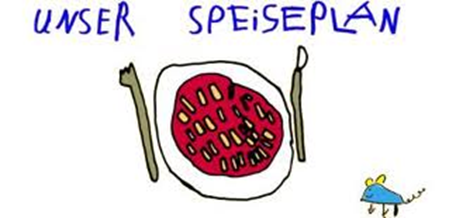 Woche vom 22.-26.02.2021 (KW 8)Montag: Fischstäbchen, Bratkartoffeln, ButtergemüseDienstag:Gnocchi mit Tomatensoße Mittwoch:Maultaschen in GemüsesuppeDonnerstag: MilchreisFreitag:Nudeln mit TofusoßeFrühstück und Mittagessen je 3,00 Euro